Портфолио преподавателяОвчинникова Екатерина Валентиновна,  преподаватель естественно – научных дисциплин, высшая квалификационная категория.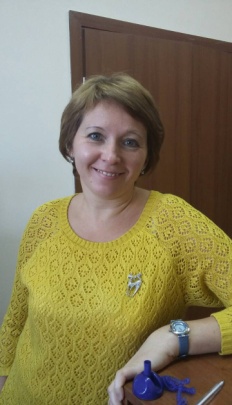 Преподаваемые дисциплины: естествознание, микробиология, химия, экологические основы природопользования, физиология питания, санитария и гигиена в организациях общественного питания.Педагогический стаж: с 2000 годаОбразование:  Ярославский Государственный педагогический университет имени К.Д.Ушинского, естественно-географический факультет, учитель химии и биологии.Опыт работы:  20 летПрофессиональное кредо:  взаимопонимание и уважение.Повышение квалификациии стажировки (последние 5 лет):Научно-методическая и исследовательская работа (доклады, выступления, печатные издания на региональном и федеральном уровне) педагога и его студентовУчреждениеНаправление подготовкиГодОнлайн-площадка «Единый урок.рф»Всероссийское тестирование педагогов 20182018ООО «Стратегия будущего»Образовательная программа Всероссийского конкурса «Россия-2035»2018УДПО «Институт повышения квалификации и профессиональной переподготовки»Профессиональная переподготовка по программе Учитель физики. Теория и методика преподавания учебного предмета «Физика» в условиях реализации ФГОС ООО2017ГОАУ ДПО ЯО «Институт развития образования»«Формирование навыков смыслового чтения на уроках естественно-математический дисциплин»2018ГОАУ ДПО ЯО «Институт развития образования»«Применений технологий развития стартапов в образовании»2019Департамент образования ЯО ГПОУ ЯО ЯТЭКОсновы работы в системе дистанционного обучения «МУДЛ»2019ГПОАУ ЯО «ЯПЭК им Н.П. Пастухова»Практика и методика реализации образовательных программ среднего профессионального образования с учетом стандартов Ворлдскиллс Россия по компетенции «Лабораторный химический анализ»2019ГПОУ ЯО Ярославский колледж управления и профессиональных технологий (Ресурсный учебный центр)«Инклюзивная практика в профессиональном образовании региона»2019Место ДействиеГодВедущий образовательный портал России «Инфоурок»Международные олимпиады «Инфоурок» осенний и зимний сезон по химии и биологии2018-2020Департамент образования Ярославской области Ярославский Центр телекоммуникаций и информационных систем в образовании.Интернет – проект «ЭкоБум»2016НП «Центр Развития Одаренности» г ПермьУчастие студентов первых и вторых курсов в международных «Молодежных предметных чемпионатах» 2015-2016 уч. ГодДепартамент образования Ярославской области Ярославский Центр телекоммуникаций и информационных систем в образовании.Интернет-проект «ХимСТАРТ»2016ГПОУ ЯО ЯТЭКОбластная олимпиада по экологии 2016Департамент образования Ярославской области.Областная олимпиада по биологии среди обучающихся профессиональных образовательных организаций Ярославской области.2016 -2019Департамент образования Ярославской области.Областная олимпиада по химии среди обучающихся профессиональных образовательных организаций Ярославской области.2016-2020ФГБОУ ВО «ВГУВТ»(Рыбинский филиал)Областная научно-практическая конференция «Среднее профессиональное образование: актуальные проблемы и современные технологии»2018ГАУДПО ЯО «Институт развития образования»Выступление на учебно-методическом семинаре «ИКТ – технологии как средство совершенствования методического обеспечения преподаваемой дисциплины»2018Департамент образования ЯООбластной конкурс «Лучшее портфолио портала PROFIJUMP -2017»2018ГПОУ ЯО ЯТЭКПрактическая студенческая конференция «Моя родина–Россия»2017ГАУДПО ЯО «Институт развития образования»Выступление на учебно-методическом семинаре «Формирование профессиональной мотивации обучающихся на учебных занятиях»2017Национальная система развития научной, творческой и инновационной деятельности молодежи России «Интеграция»Всероссийский молодежный конкурс по проблемам культурного наследия, экологии и безопасности жизнедеятельности «ЮНЭКО-2019» по направлению «Прикладная экология»2019